AVIJIT PASWAN		(+91) 9163404845		avi27jit@gmail.com	 Bhadreswar, West Bengal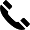 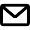 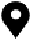 Pin - 712124CAREER OBJECTIVEA qualified lawyer specialized in intellectual property with a background in electrical and electronics engineering. I am currently seeking a suitable and rewarding career with your esteemed organization, which would offer good advancement potential, challenges and opportunities to zoom my career growth, contributing to the success of the organization. I have experience in patent searching and prosecution across jurisdictions, and business-related analysis and decision-making involving IP.EDUCATIONGraduation (B. TECH), MIET, BPUT BhubaneswarBachelor of Technology in Electrical and electronics engineering	                       Aug 2012 – May 2016 CGPA: 7.15 out of 10Project: Android based home automation.Work ExperiencePatent Associate at Ediplis Counsels, Bengaluru	Feb 2022 –June 22Preparation and prosecution of patent applications.Counseling clients regarding patentability, and conducting interviews.Patentability search and analysis, Novelty search, Freedom to operate and provision specification drafting.Actively participating in the organizational and administrative tasks of the teamIdentify and develop patentability solutions.Reviewed invention disclosure materials and consulted patent attorneysPreparing data sheets, updating client information, and contacting technological institutions and organizations.Legal Internships/ TrainingsPatent Trainee, Innove Intellects	May 2021 - Jan2022Created and presented a synopsis of patentable material before a patent review board.Preparation and prosecution of patent applications.Patentability search and analysis, Novelty search, Freedom to operate and provision specification drafting.Conducted phone sessions with clients to assess client needs and expectations.Provided technical analysis and recommendations to clients on intellectual property issues.Specializing in electrical engineering, mechanical engineering, medical, biotechnology and pharmaceutical inventionsSkillsNovelty Searches, Patentability Searches, Freedom to operate searches and drafting.Team-oriented, collaborative with a demonstrated ability to effectively multitask across multiple deadlinesExpertise in databases such as Ipindia, EPO, Relecura, PATENTSCOPE, espacenet and USPTO.Verbal, written and Interpersonal skills.Post-graduation (LLB), RGSOIPL, IIT KharagpurPursued law honours in Intellectual Property law from Rajiv Gandhi School of Intellectual property law. CGPA: 6.67.Certificate: Participated voluntarily in the National Moot Court                               Competition organized by RGSOIPL.Jul 2018 – May 2021